Publicado en Ciudad de México el 23/12/2019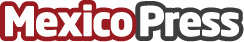 Las evaluaciones de 360 grados para cumplir la NOM 035 según RunaPara definir los factores de riesgo de la NOM 035, se pueden realizar encuestas y evaluaciones de 360 grados entre los colaboradoresDatos de contacto:RunaHR55 5204 7594Nota de prensa publicada en: https://www.mexicopress.com.mx/las-evaluaciones-de-360-grados-para-cumplir-la Categorías: Derecho Emprendedores E-Commerce Recursos humanos http://www.mexicopress.com.mx